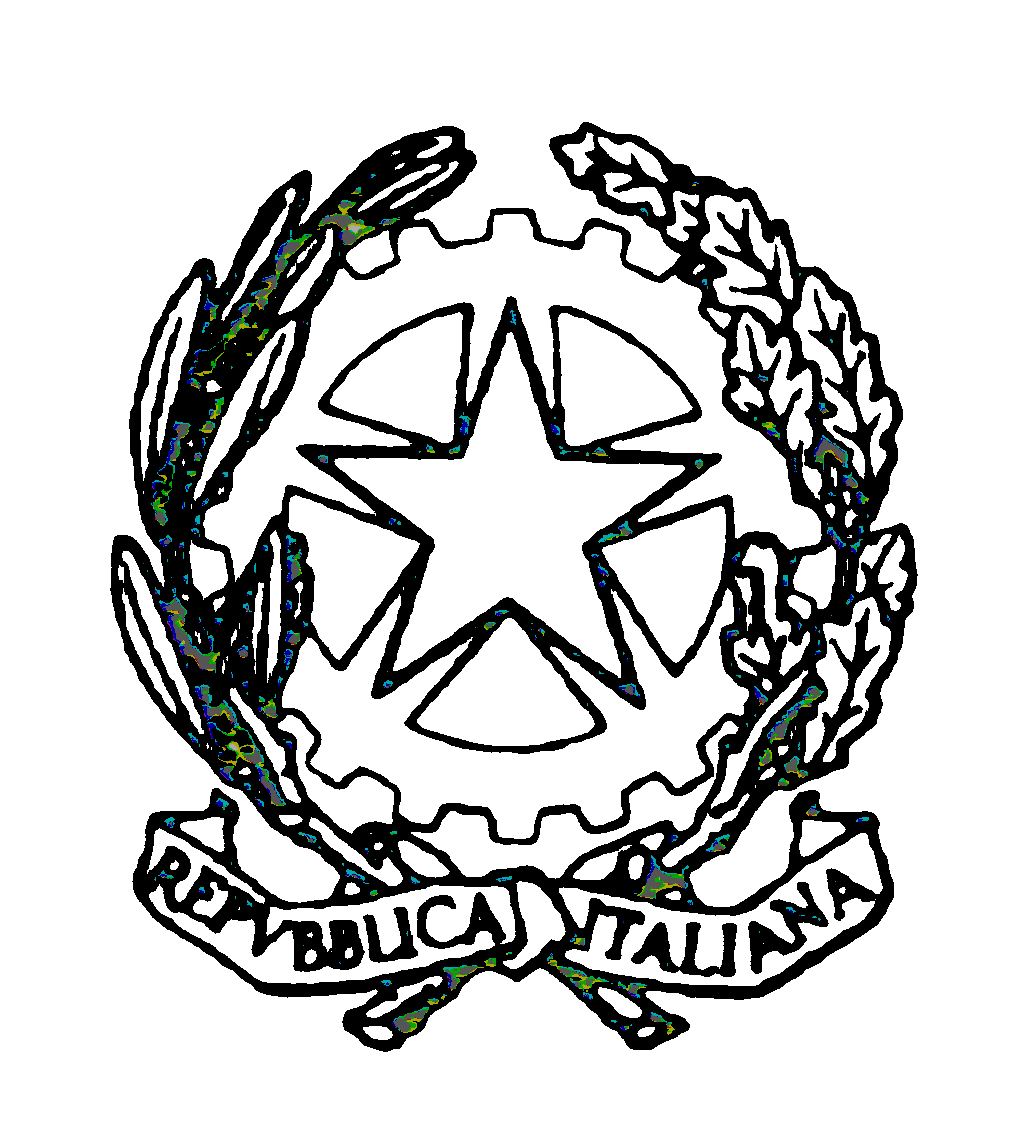 Ministero dell’Istruzione, dell’Università e della RicercaLICEO STATALE   “G. NOVELLO”SCHEDA DI PROGETTO a.s.2018 – 2019Area di progettoCertificazioniOrientamentoAlternanza scuola/ lavoroBibliotecaCorsiConferenzeConcorsiBibliotecaCorsiConferenzeConcorsiBibliotecaCorsiConferenzeConcorsiDidattica in orario curricolareProgetti di istitutoProgetti europeiStage e scambi con l’esteroDidattica in orario curricolareProgetti di istitutoProgetti europeiStage e scambi con l’esteroDidattica in orario curricolareProgetti di istitutoProgetti europeiStage e scambi con l’esteroDidattica in orario curricolareProgetti di istitutoProgetti europeiStage e scambi con l’esteroDidattica in orario curricolareProgetti di istitutoProgetti europeiStage e scambi con l’esteroArea di progettoaltro ___________________altro ___________________altro ___________________altro ___________________altro ___________________altro ___________________altro ___________________altro ___________________altro ___________________Titolo del progettoIl progetto in breveObiettiviArticolazione (tempi e modalità di svolgimento)DestinatariDurataSpaziReferenteDocenti coinvoltiEsperti esterniCollaborazioni esterneConvenzioniPiano finanziarioPersonale coinvoltoNome e Cognome del docenteNome e Cognome del docentetipologia di prestazionetipologia di prestazionetipologia di prestazionetotale oreimporto orarioimporto orarioimporto totalePersonale coinvoltoprogettazioneprogettazioneprogettazionePersonale coinvoltocoordinamentocoordinamentocoordinamentoPersonale coinvoltodocenzadocenzadocenzaPersonale coinvoltotutoraggiotutoraggiotutoraggioPersonale coinvoltoconsulenza esternaconsulenza esternaconsulenza esternaPersonale coinvoltoassistente amministrativoassistente amministrativoassistente amministrativoPersonale coinvoltoassistente tecnicoassistente tecnicoassistente tecnicoPersonale coinvoltocollaboratore scolasticocollaboratore scolasticocollaboratore scolasticoPersonale coinvoltoPersonale coinvoltomateriali e acquistimateriali e acquistimateriali e acquistimateriali e acquistimateriali e acquistimateriali e acquistimateriali e acquistimateriali e acquistimateriali e acquistiPersonale coinvoltodenominazionedenominazionedenominazionenumeronumeronumeronumerocostocostoPersonale coinvoltoPersonale coinvoltoTOTALE COSTO PROGETTOTOTALE COSTO PROGETTOTOTALE COSTO PROGETTOTOTALE COSTO PROGETTOTOTALE COSTO PROGETTOTOTALE COSTO PROGETTOTOTALE COSTO PROGETTOTOTALE COSTO PROGETTO